Karabük Üniversitesi Sosyal Bilimler MYO Binası Yapımı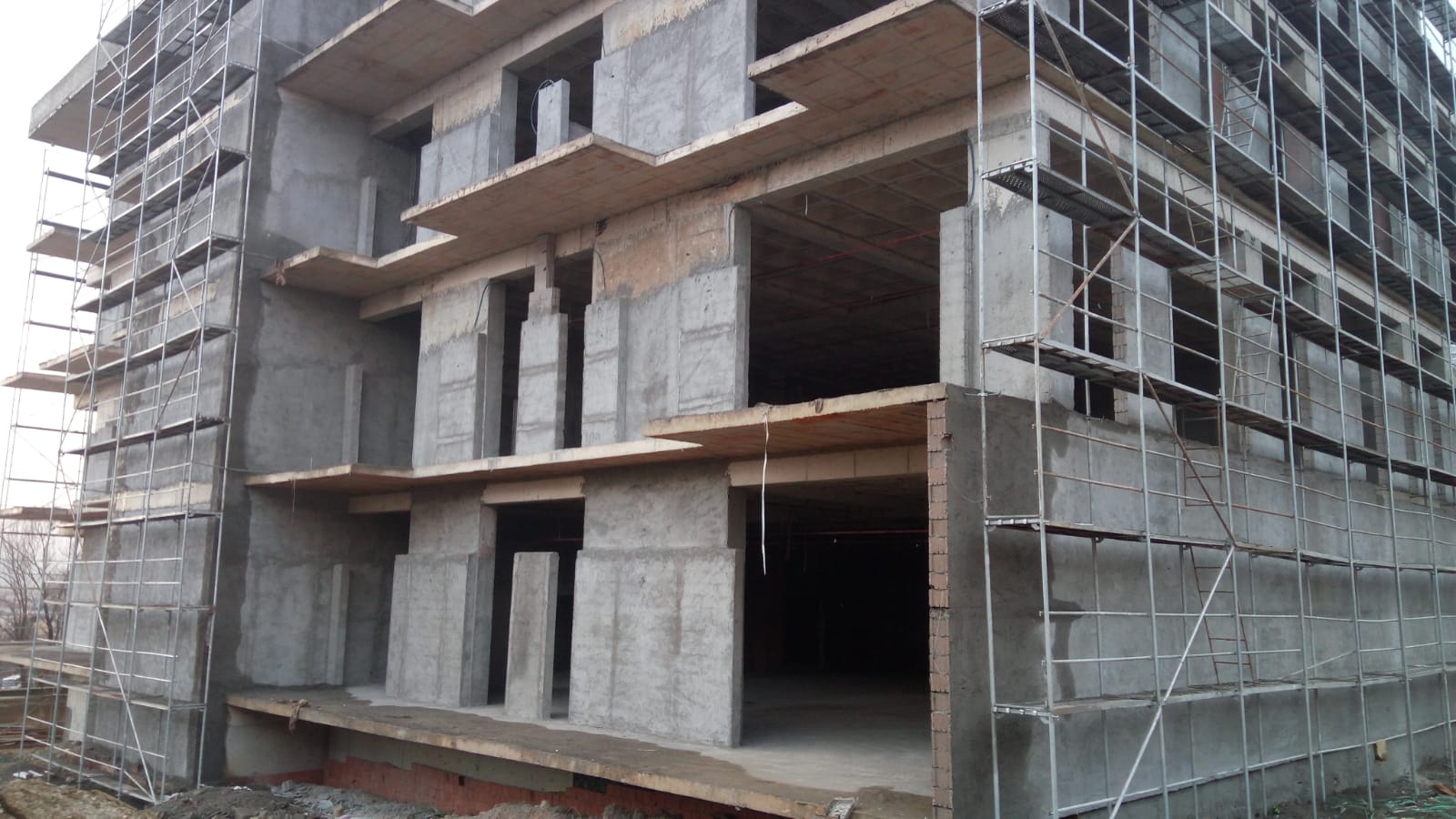 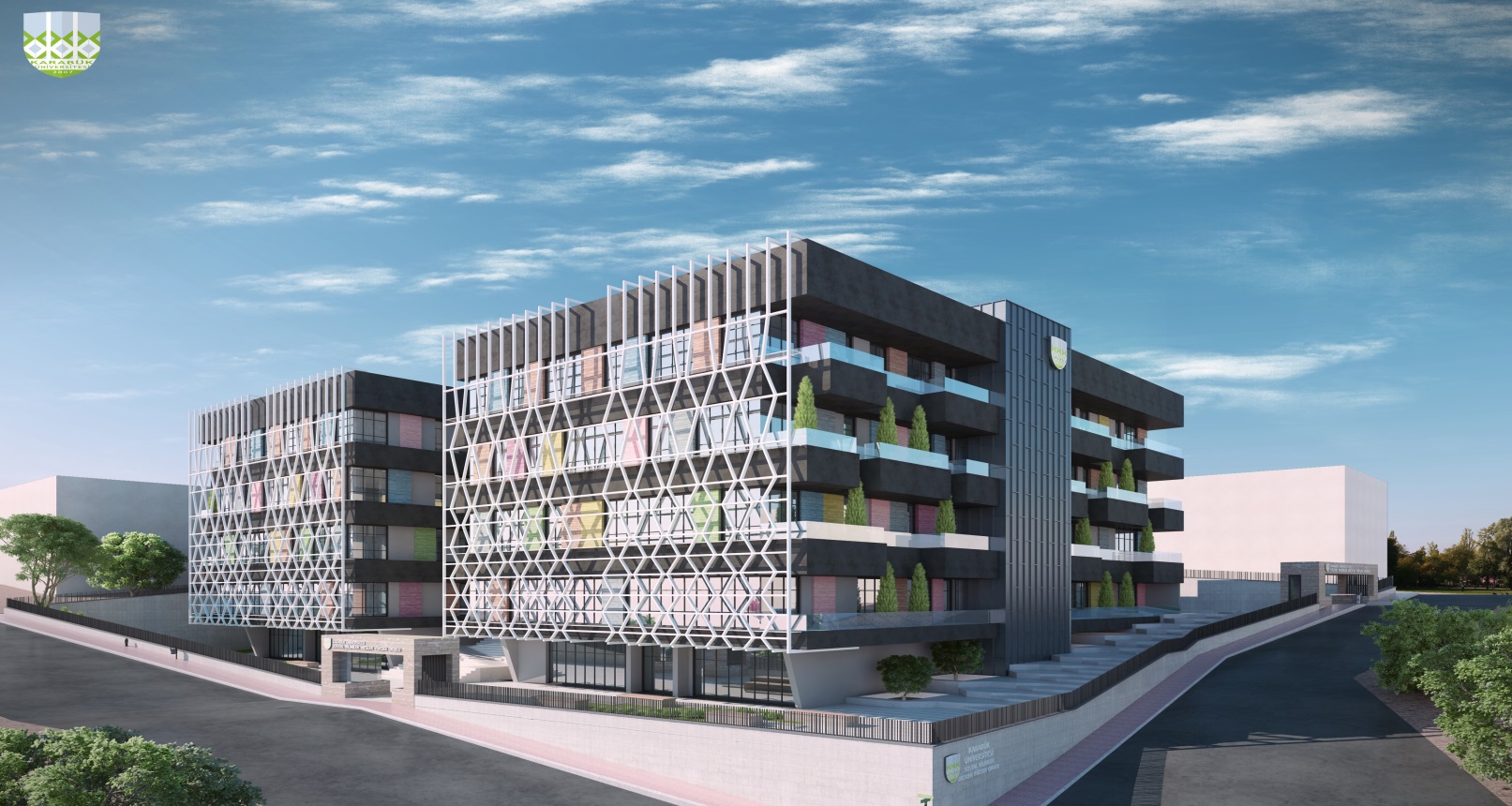 TOBB Meslek Yüksekokuluna Atölye ve Ek Binaları Yapım İşi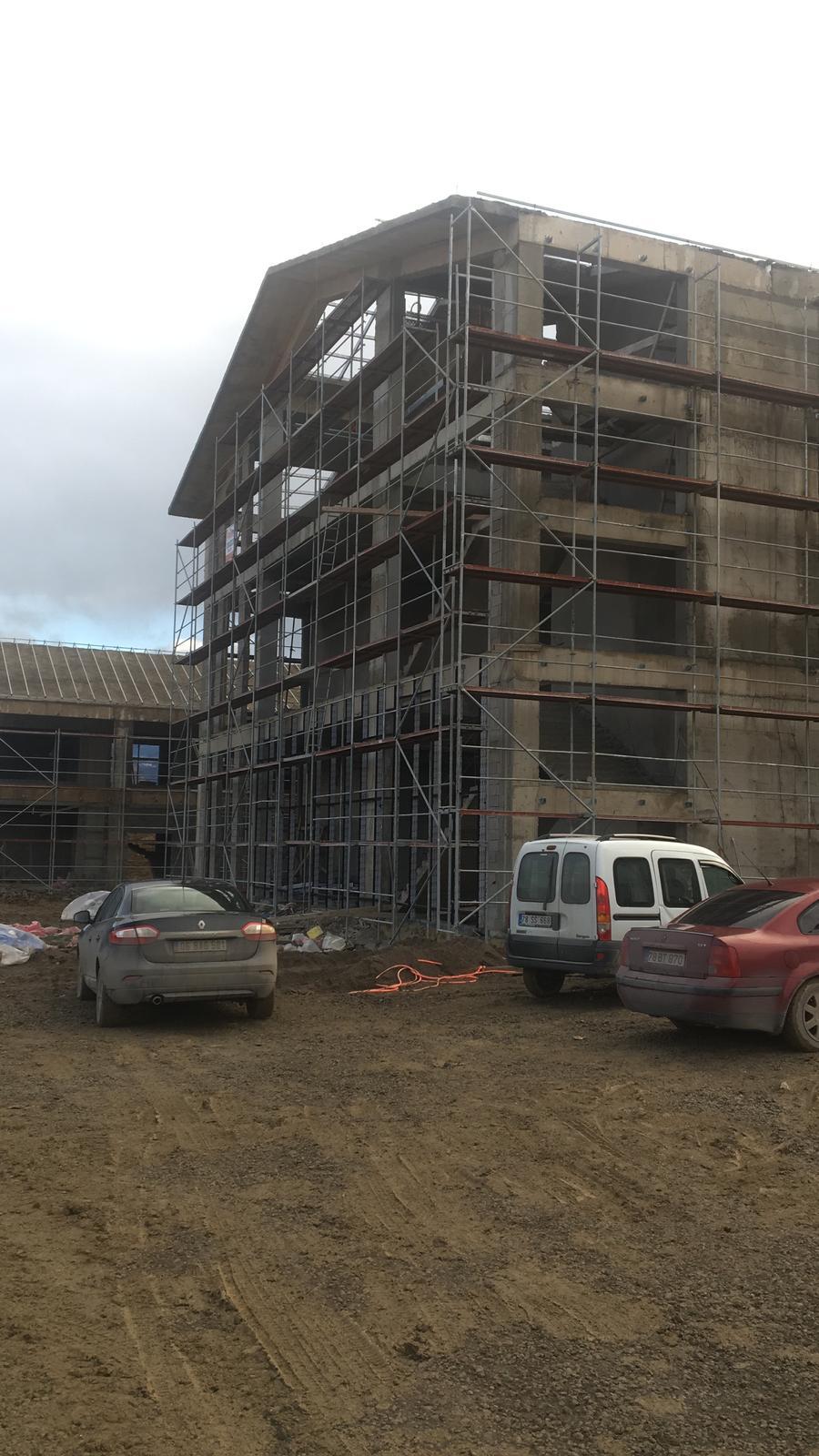 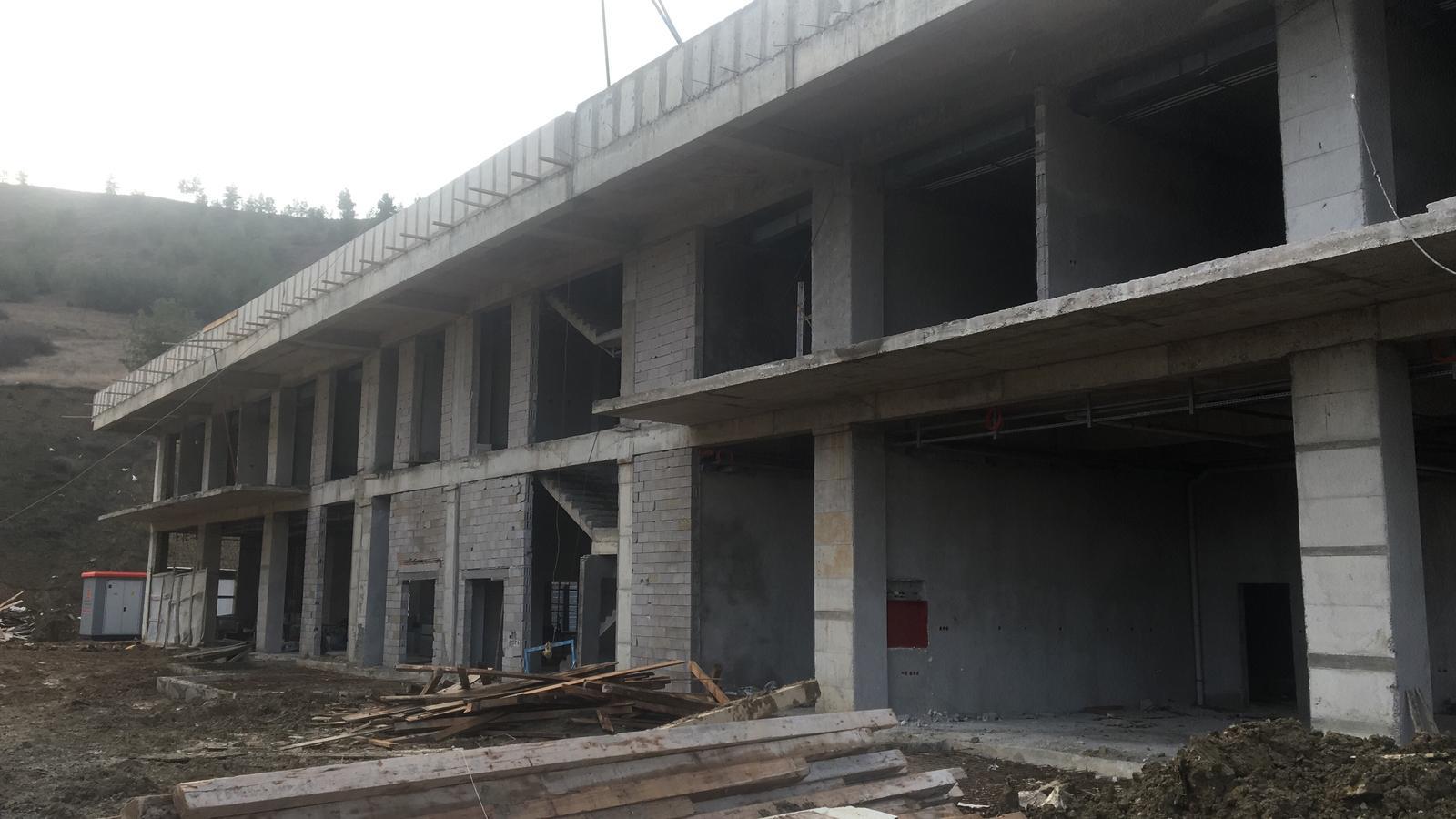 KBÜ Mühendislik Fakültesi Laboratuvar Binası ve Çevre Düzenlemesi Yapım işi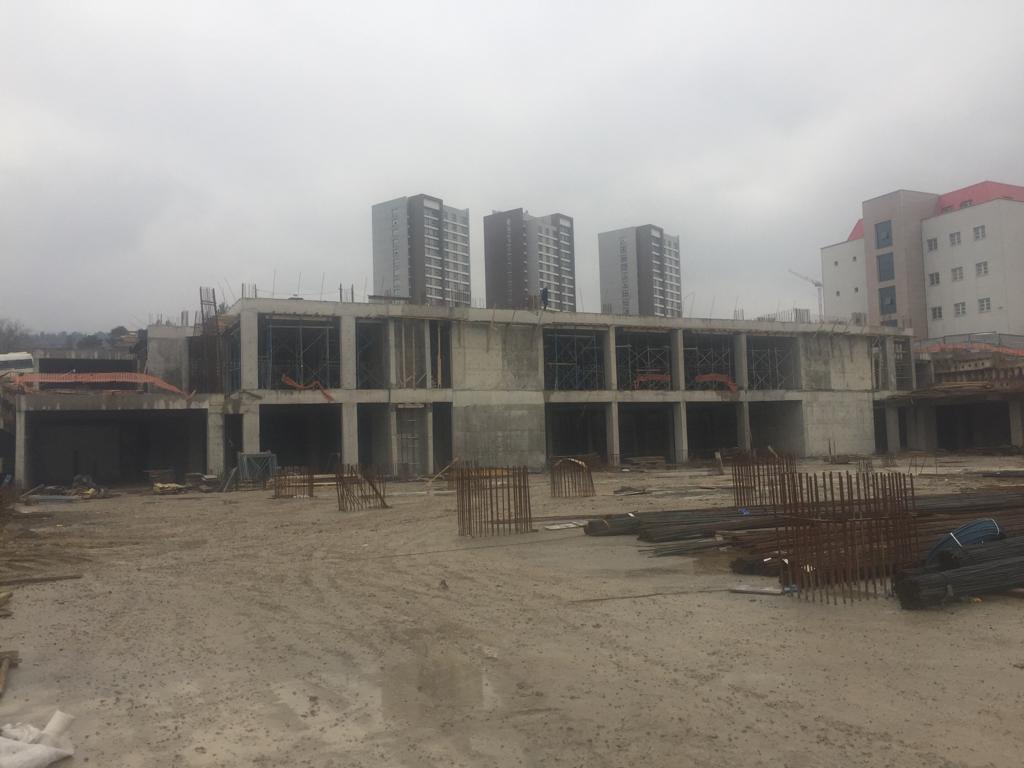 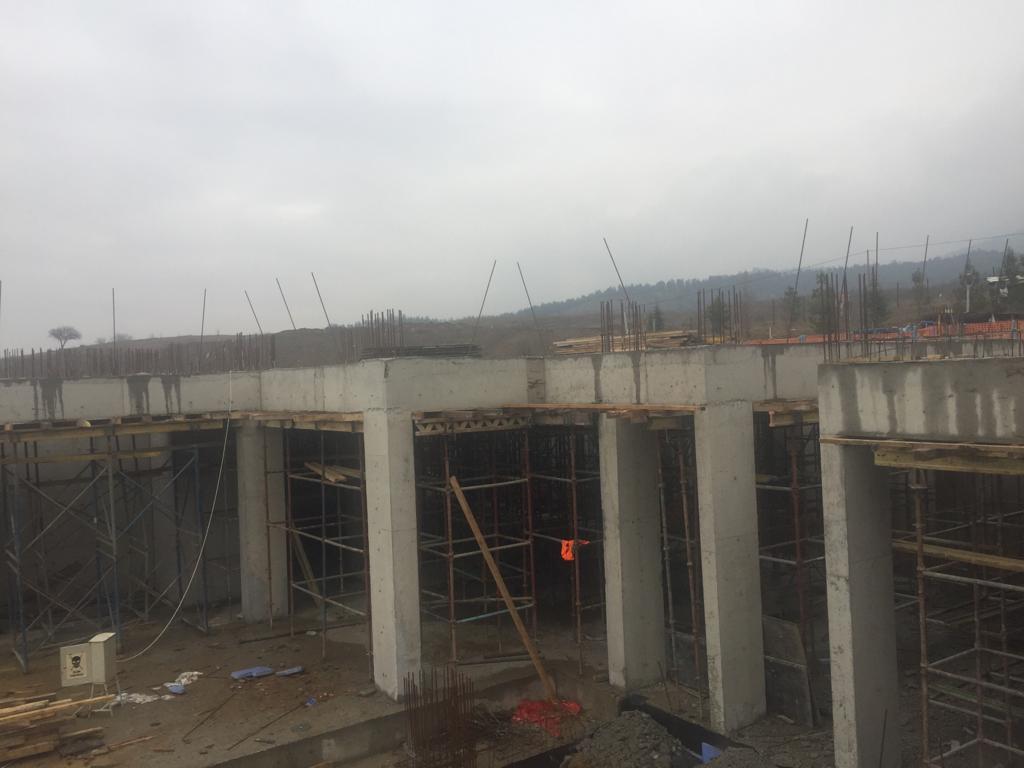 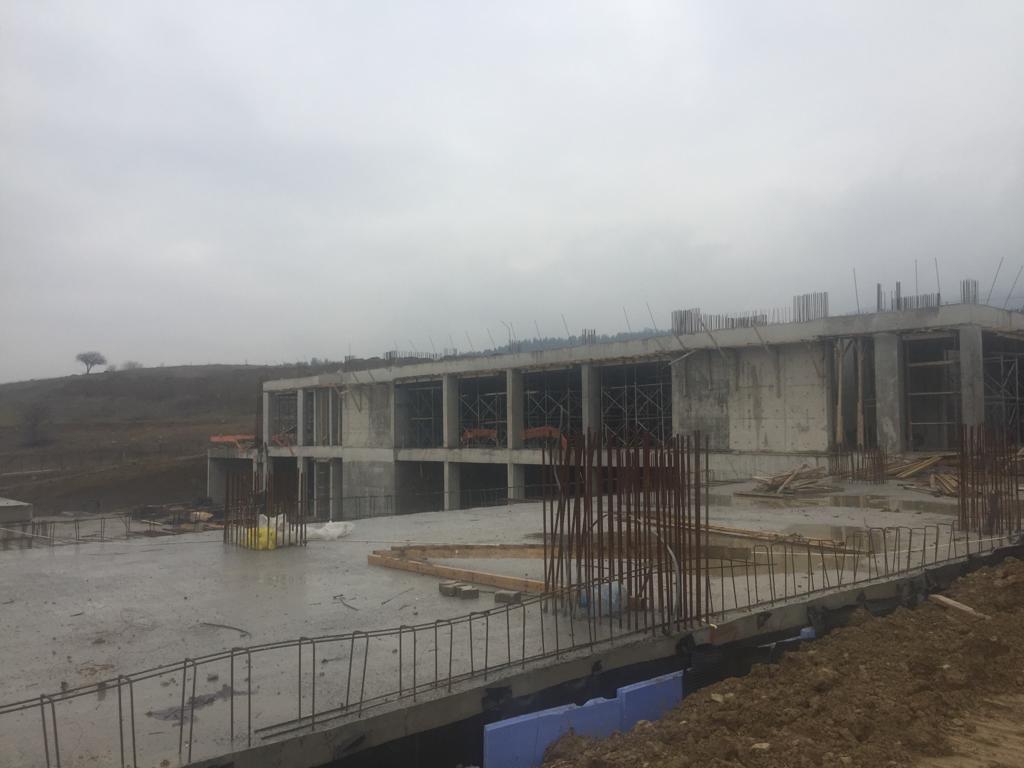 KBÜ 1000 SEYİRCİ KAPASİTELİ SPOR SALONU AÇIK SPOR ALANLARI VE ÇEVRE DÜZENLEMESİ YAPIM İŞİ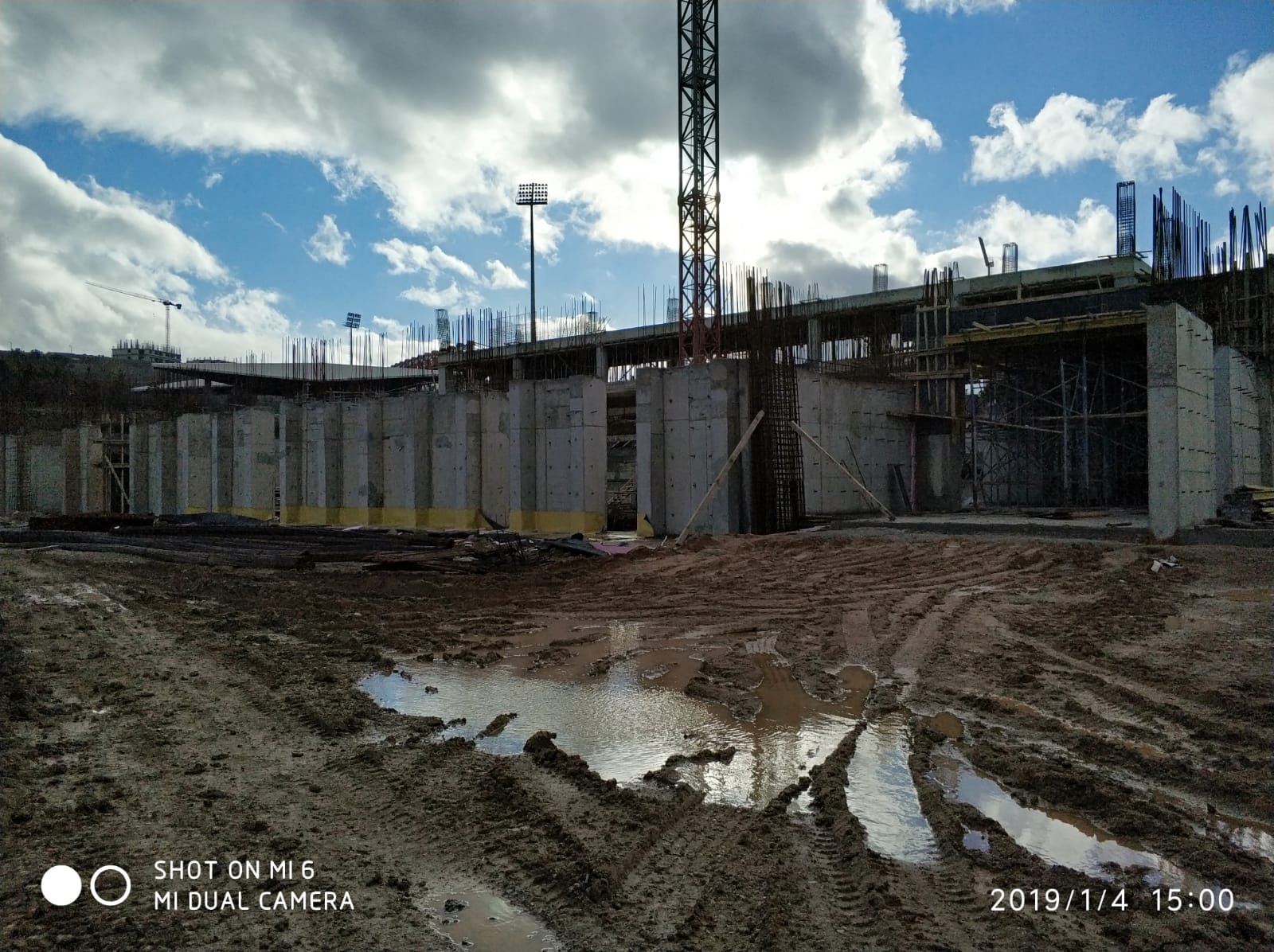 KBÜ Öğrenci İşleri Merkezi Binası Yapım İşi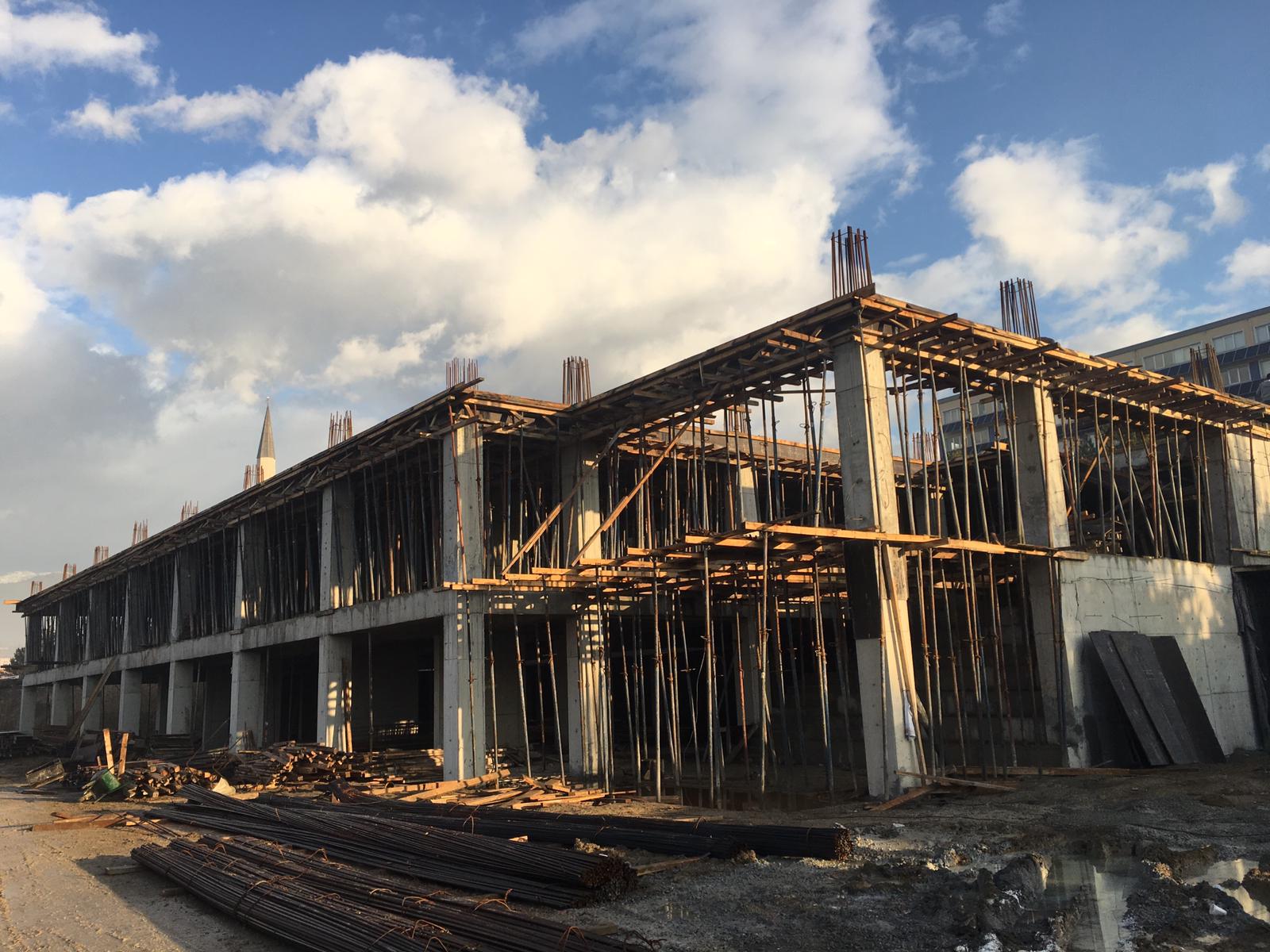 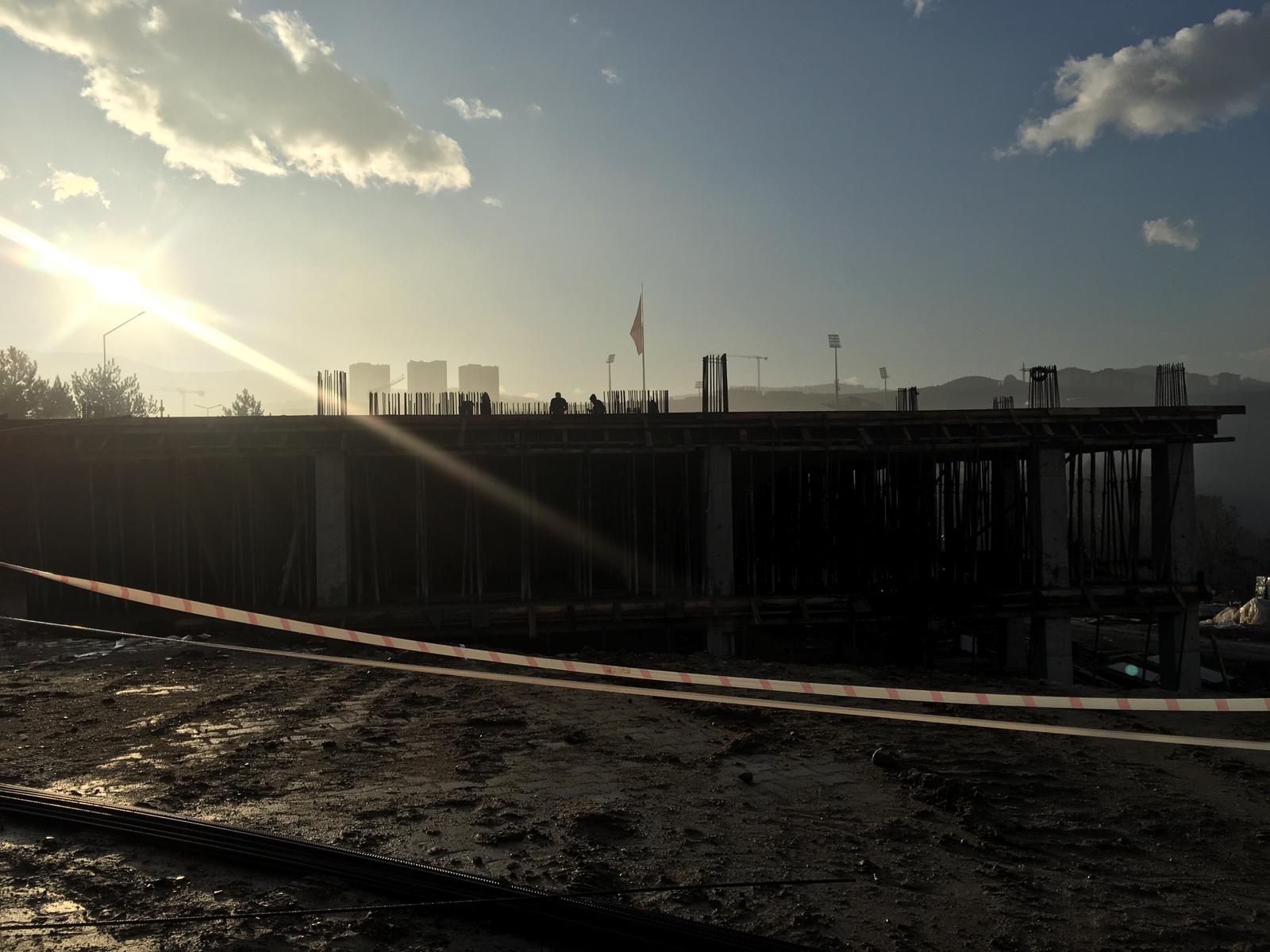 Müteahhit Firma            AKARLAR İNŞ. VE İNŞAAT MALZ.NAK. PROJE MÜH. MÜŞ.DAY.TÜK.MAL. PET. ÜR.TAAH.TİC.LTD ŞTİ. İhale Tarihi                       19.10.2017İhale Bedeli        39.375.000,00   -TL (Kdv Hariç)İşe Başlama Tarihi          19.04.2018Sözleşmeye Göre İş Bitim Tarihi                                 16.04.2020Müteahhit Firma            Efe Demiryolu Ray Sistemleri Makine Mühendislik İnşaat Madencilik Enerji Petrol Sanayi Ve Ticaret Anonim Şirketiİhale Tarihi                       02.05.2018 İhale Bedeli        17.500.000,00   -TL (Kdv Hariç)İşe Başlama Tarihi          02.06.2018Sözleşmeye Göre İş Bitim Tarihi                                 06.07.2019Müteahhit Firma            Yıldırım Yapı Rest. İnş. Nak. Teks. San. Tic. Ltd. Şti.İhale Tarihi                       22.05.2018İhale Bedeli        16.490.000,00    -TL (Kdv Hariç)İşe Başlama Tarihi          16.07.2018 Sözleşmeye Göre İş Bitim Tarihi                                 25.08.2019